Как  хорошо, что на Земле есть рай,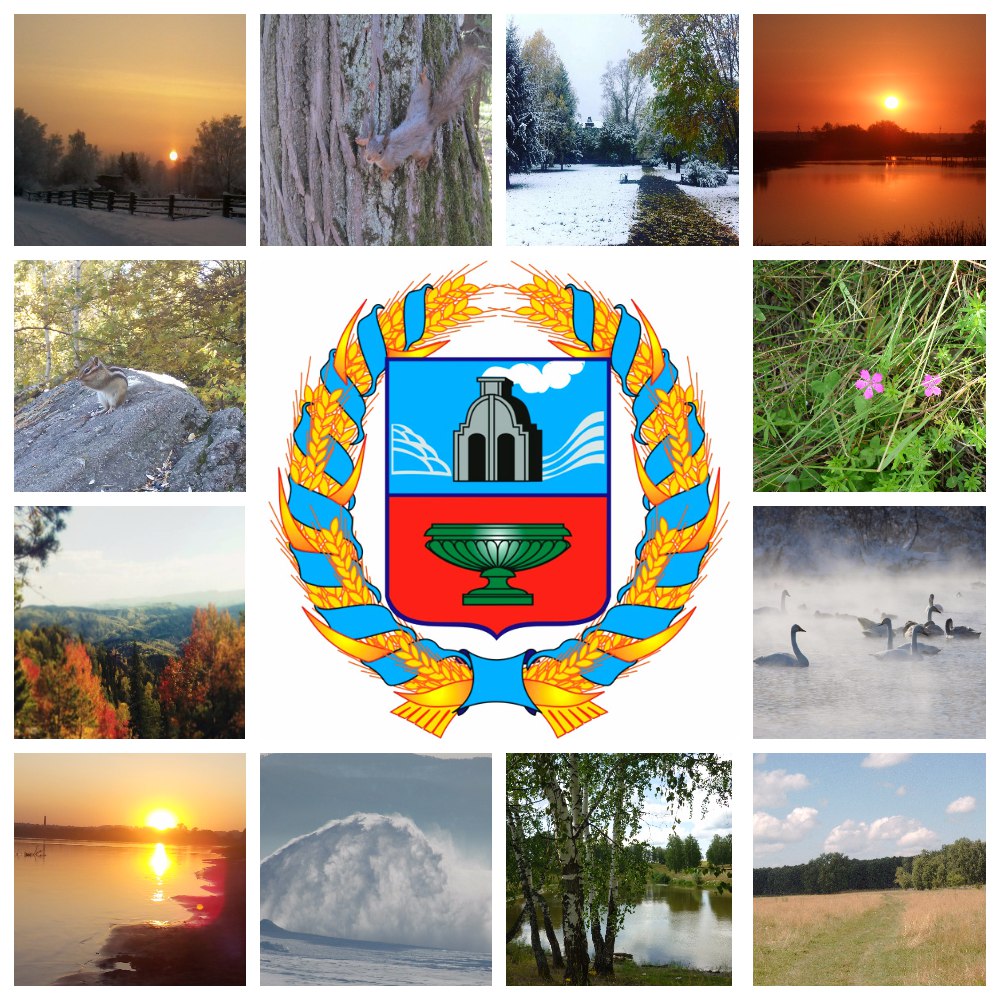 Имя ему Алтайский край!Твоих лесов, лугов твоих краса,Птиц расчудесных голоса!Рассвет в горах, закат в полях,Магическою пахнет силой,Смотрю в бездонные озер глазаИ чувствую себя счастливой!С уважением, команда «ЭкоПрофи БШК»Барнаульская классическая школаНа коллаже представлена природа г. Бийска, г. Белокурихи, Бийского, Алтайского, Советского, Зонального, Троицкого районов.